PRAZNUJMO IN SE VESELIMO -  1. RAZREDPetek, 26. 2. 20217. SREČANJE   JAKOB      LARA       MATEJ     ŽIGA     ELA      JULIJANA      LEON ROBERT  JURE      LARISA     TOMAŽ       ŽIGA      MARK       MANJA      ANŽE  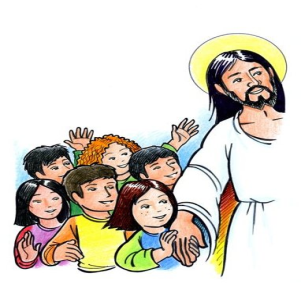 DRAGI OTROCI IN STARŠI!Počitnice so mimo in verjamemo, da ste bili veseli snidenja s sošolci, prijatelji... Naše veroučne počitnice so trajale dalj časa in upamo, da ste si nabrali novih moči za reševanje nalog. Pri reševanju naloge bomo tokrat poglavja iz prvega dela izpustili in  nadaljevali že pri petem delu. Pa še to: ALI MOGOČE VESTE, KAJ SI ŽELIMO VEROUČNE VODITELJICE?  Naj vam zaupam odgovor:  DA SE Z VAMI SREČAMO V ŽUPNIŠČU PRI VEROUKU.V. del: JEZUS NAS IMA RAD 20. IZGUBLJENA OVCA(DZ str. 44,45)DELO: Na spletni strani Župnije Boštanj pod zavihtkom VEROUČNE IDEJE,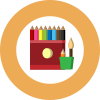 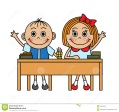 OBVESTILA -  osnovnošolska kateheza od 15. do 26. februarja 2021:PREBERI ZGODBO O BLAŽU IN NJEGOVEM POSTU (NAPISALA JO JE S. ANKA KOGELNIK, KNJIŽICO PA JE PRIPRAVILA S. ALENKA ŽIBERT). NATO SKUPAJ S STARŠI RAZMISLI, ČEMU SE BOŠ TI ODPOVEDAL V LETOŠNJEM POSTNEM ČASU. PRI TEM TI JE LAHKO V POMOČ TUDI POSTNI KOLEDAR.DOMAČA NALOGA: 	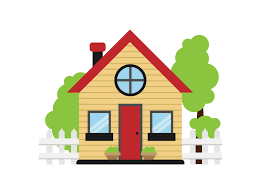 V DELOVNEM ZVEZKU:  SKUPAJ S STARŠI REŠI NALOGO NA STRANI 45.V LITURGIČNEM ZVEZKU:  Rešuj naloge pri svinčniku in čopiču.   V. del: JEZUS NAS IMA RAD 21. KRIŽ(DZ str. 46, 47)DELO: V tem poglavju bomo spozanali simbol križa in postaje križavega pota, križev pot. Otroku  je težko v tej starosti razložiti pripoved Jezusovega trplenja in preveč podrobno opisovanje trplenja je za otroka nevarno. Otrok zelo radi vse dogovdke jemlje nase. To pomeni: če se v družini starši prepirajo, se čuti krivega, še posebno če v tistem času morda ni ubogal. Vzemite si čas in jim v cerkvi pokažite križev pot. Ko se ustavimo pri vsaki sliki/podobi in pomislimo na Jezusa na križu, to imenujemo postaja križevega pota. Vse skupaj imenujemo križev pot.DOMAČA NALOGA:V DELOVNEM ZVEZKU:  SKUPAJ S STARŠI REŠI NALOGO NA STRANI 47.V LITURGIČNEM ZVEZKU: Rešuj naloge pri svinčniku in čopiču 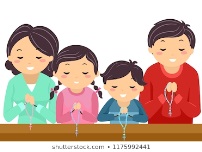 ZVEČER, PRED SPANJEM NAJ TE STARŠI POKRIŽAJO IN SKUPAJ  MOLITE  SVETI ANGEL, KI JE SKUPNA MOLITEV POSTNEGA ČASA V NAŠI ŽUPNIJI.ZAHVALJUJEMO SE VSEM, KI STE POSLALI DOMAČE NALOGE.Hvala staršem za pomoč in podporo otrokom. Ni samoumevno.Še vedno pričakujemo in v veselje nam bo, da svoje vtise ali domače naloge ali vprašanja ali ...   pošljete po  e- pošti:  poljsak.zdenka@ gmail.com 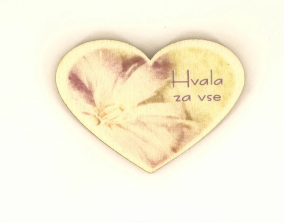 VSE DOBRO IN VELIKO ZDRAVJA.    ZDENKA, ALEKSANDRA, REBEKA